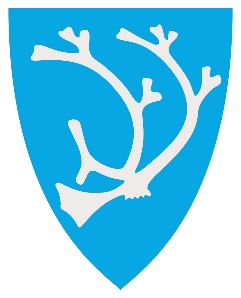 SJEKKLISTE FOR VURDERING 
AV PLANINITIATIV 
– mindre endring Krava til planinitiativ går fram av forskrift om behandling av private forslag til detaljregulering etter plan- og bygningslova § 1 bokstav a-l. Planinitativet skal i naudsynt grad omtala premissa for vidare planarbeid, og gjera greie for tema nemnt i sjekklista under.Etter Plan- og bygningslova § 12-14 kan endring eller oppheivng av reguleringplan gjerast enklare, sett i frå sakshandsamer-perspektivet. Dette gjeld for mindre endringar som ikkje kjem i konflikt med noko. Kravet til å kvalifisera for ei mindre endring er etter ledd to i § 12-14 at endringa i liten grad vil påverka gjennomføringa av planen forøvrig, ikkje går utover hovudrammene i planen, og heller ikkje røyra med omsynet til viktige natur- og friluftområder.For ei mindre endring gjeld dog dei same betingelsene som for utarbeiding av ny plan, om ikkje anna er skriftleg avtalt.Informasjon om planinvitiativet Informasjon om planinvitiativet Forslag til plannamn
Forslagsstillar
Plankonsulent
Tema i planarbeidet – mindre endringKommunens merknadFøremålet med planenForholdet til kommuneplan, eventuelle gjeldande reguleringsplanar og retninglinjer og pågåande planarbeid
Begrunning av kvifor endringa kan gjerast som forenkla prosess i høve til pbl. § 12-14Endringane vil i liten grad få verknad for gjennomføringa av planen for øvrigEndringane vil ikkje gå utover hovudrammene i planenendringane råkar ikkje omsynet til viktige natur- og friluftsområdeForholdet til eksisterande plansituasjon og konsekvensar av endringa, inkluder kart.Omsyn som må vurderast (kulturminne, naturmangfald, beredskap, friluftsliv, mfl.)Andre aktuelle tema